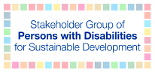 High-level Political Forum Guidance Note26 June, 2020The High-level Political Forum (HLPF) will be held online from Tuesday, 7 July to Thursday, 16 July. You can follow the main sessions online through UN WebTV here: http://webtv.un.org/.The detailed HLPF program, including the list of voluntary national reviews can be found here: https://sustainabledevelopment.un.org/hlpf/2020#programmeFor additional information on VNR Labs, click here to sign up and participate.For information on Special Events during the HLPF, click herefor general information and here for a flyer of events. Voluntary National Reviews will take place from 13-16th July; for details click here:https://sustainabledevelopment.un.org/content/documents/26157HLPF_2020_PROGRAMME.pdfBelow are some events that we recommend or that might be of interest to the disability movement before and during the HLPF. Please note that the list does not contain all of the HLPF events. For a full list of side events for the first week click here.Key events and actions:The GLAD Network Call to Action to include persons with disabilities in the response and recovery phases of COVID-19. The call to action: “A call to rebuild a future inclusive of all” can be viewed here and is open for endorsement to all stakeholders. To sign up to the Call to Action, please visit this page.     Gentle reminder to connect to the launch of the report Experience of Persons with Disabilities with COVID-19. The report is based on testimonies from 106 persons with disabilities around the world sharing their experience facing the global pandemic. Date of webinar: Monday, June 29, Time: 9 AM to 10 AM EDT (New York time) To join: Please click here to registerJoin the Asia Pacific Regional Disability Constituency Dialogue on strengthening regional engagement: 1st of July 1:30pm Fiji time Register in advance for this meeting: https://zoom.us/meeting/register/tJclceirqTgrH9IfT0PZCtYQECo-CKwL4o9A JOINT SIDE EVENT SGPwD and Stakeholder Group on Ageing side event: “Learning from COVID-19 to accelerate action for a more inclusive decade of SDG delivery” 7th July, 12-1:30pm (EDT) Register in advance for this meeting: https://zoom.us/meeting/register/tJcucu2qrj8uEtBb2DWom5xdIh4vm0yO8SQKWE ARE SPEAKING at HLPF official session: joint statement on behalf of Stakeholder Group of Ageing and the Stakeholder Group of Persons with Disabilities “Protecting and advancing human wellbeing and ending poverty”, 7th July 2- 3pm EDT UN WEB TV http://webtv.un.org/     OFFICIAL SIDE EVENT OF Stakeholder Group of Persons with Disabilities: “Will the SDGs still be relevant after the pandemic for persons with disabilities?” 8th July from 12:00-1:30pm EDT, register: https://zoom.us/meeting/register/tJUodeCtqTktG9biu8xd3ZozCvX7moWbRDwA.WE ARE SPEAKING at the VNR Lab: Engaging social groups in the VNR process and reaching the furthest behind - a case study of persons with disabilities and indigenous peoples, 8th July, 12:30-2pm (EDT) Register by 1st of July: https://www.un.org/development/desa/dspd/2020/06/vnrlab/         WATCH the official session of HLPF: Are we leaving no one behind in eradicating poverty and working towards the 2030 Agenda (including what COVID-19 is telling us about inequalities and the weaknesses in our social systems), 9th July, 11:30am - 1pm (EDT)WE ARE SPEAKING at the VNR Lab: Aligning reporting processes, VNRs and international human rights mechanisms, 13th July, 8-9am (EDT), VNR Lab Register: https://forms.office.com/Pages/ResponsePage.aspx?id=2zWeD09UYE-9zF6kFubccK90lXsNJA1EtjNhjw6h5nZUQVBYUlpDTlo5RlhNNU1UR0IzRDY2S0RGNS4uSIDE EVENT organized by Swedish Agency for Participation: Using the principle of universal design as a tool for leaving no one behind, 13th July, 8 – 9am (EDT), details forthcomingSIDE EVENT organized by European Disability Forum and i2i entitled: “Inclusion Counts - disability data in crisis response”, Jul 16, 2020 8:00 AM - 9:00 AM EDT, Register here: https://register.gotowebinar.com/register/542818303364779277